COMMONWEALTH OF PENNSYLVANIA HEALTH & HUMAN SERVICES DELIVERY CENTERINFORMATION TECHNOLOGY STANDARDAbstract:The Health & Human Services Delivery Center (HHS DC) has established an intranet site that contains Department wide IT Business and Technical Standards. This site, referred to as the Business and Technical Standards/Policies Compliance Document, is a central repository of technical standards and policies followed by the Commonwealth of Pennsylvania Health & Human Services Delivery Center (HHS DC).This document contains a summary of the information technology environment within HHS DC.General:The purpose of this document is to give a summary of the information technology environment at HHS DC that serves as an introduction to this environment for information technology contractors and vendors that might work with HHS DC. Authorized contractors and vendors that do not have access to the HHS DC intranet, must gain access to the HHS DC Business and Technical Standards/Policies Compliance Document at our internet site shown below. https://www.dhs.pa.gov/providers/Providers/Pages/Business%20and%20Tech%20Standards/Business-and-Tech-Standards-Apendices.aspxThis document DOES NOT contain specific information related to the current application architecture environment within HHS DC. DHS Application Lifecycle Management (ALM) Baseline documents contain a variety of information related to application architecture, security architecture, content management, desktop tools and testing and monitoring. These documents are only available to HHS DC intranet users.Standard:HHS DC Information Technology Environment Summary DescriptionThe HHS DC Information Technology Environment Summary table describes, for each technology category, the existing environment, and any standards applicable to that category. The three columns in the table contain the following information:Technology Category columnThe Technology Category column lists each technology category.Retire columnTechnologies that are being phased out.Plans should be developed to phase out and replace, especially if there is risk involved such as lack of vendor support.Current Environment columnThe Current Environment column describes, in broad terms, the current standard in the related category. This is not to provide a precise, comprehensive inventory, but a summary list.Future Direction columnThe Future Direction column describes, in broad terms, standards established for the future at either HHS IT DC and/or the Commonwealth of Pennsylvania. Where no formal standards exist, but there are broadly acknowledged directions or ad hoc standards, this is noted. Where helpful and available, industry trends and directions are noted.Environment Summary*  = Commonwealth-wide standards** = HHS DC standards*** = Current industry trends/directionsHHS DC Information Technology Environment SummaryExemptions from this Standard:There will be no exemptions to this standard.Refresh Schedule:All guidelines and referenced documentation identified in this standard will be subject to review and possible revision annually or upon request by the HHS Information Technology Delivery Center Domain Leads.Standard Revision Log:Name of Standard:HHS DC IT Environment SummaryNumber:STD-DHS001Domain:Appendix IICategory:Summary of IT EnvironmentDate Issued:04/01/2002_________________________________ Date Revised:  02/06/2020Issued by Direction Of: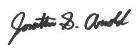 Jon Arnold, Chief Technology OfficerHealth & Human Service Delivery CenterTechnology CategoryRetireCurrent EnvironmentFuture DirectionDesktop PlatformsTotal of about 15,000 (Department-wide)HardwareMinimum DesktopPentium 4 or lower1GB MHz or lower Processor1GB RAMHard disk drivesCRT monitors, flat panel monitors smaller than 22”Note – Pentium 4 or lower computers should be scheduled for replacementStandard DesktopIntel Core i73.3GHz (or higher)Processor16 GB DDR4 RAM256 GB Solid State Drive23” Wide Monitor, Display PortCD-R/DVD-ROperating SystemsWindows 7Windows 2000 ProfessionalWindows XPWindows 10 (64-bit)Laptops / Ultra-booksTotal of about 3,500 (Department-wide)Technology CategoryRetireCurrent EnvironmentFuture DirectionHardwareMinimum LaptopPentium 4 or lower1GHz or lower Processor1GB RAMHard Disk DriveStandard LaptopIntel Core i72.2GHz (or higher)Processor8GB DDR4256 GB Solid State Drivee.   14” LED screenf.	Webcam
g. Wi-FiUltra-bookIntel Core i72.6GHz (or higher)Processor16GB  DDR4 RAM256 GB Solid State Drivee.   13.3” LED touch screenf. Wif-Fig. Webcamf.	Internal 8x DVD+/-RWTechnology CategoryRetireCurrent EnvironmentFuture DirectionOperating SystemsWindows 7Windows 2000 ProfessionalWindows XPWindows 10 (64-bit)TabletsHardwareMotorola XoomMotorola Xyboard 10.1Samsung Galaxy Tab 8.9 or 10.1Operating SystemsAndroidHandheldsHardwareSmartphoneTablets (Xcom/IPad)ServersTechnology CategoryRetireCurrent EnvironmentFuture DirectionNetwork Server HardwareNo longer purchase the physical hardware. Ordered through EDC, Cloud vendors, or it is a virtual server.Technology CategoryRetireCurrent EnvironmentFuture DirectionFuture DirectionNetwork ServerWindows 2000 ServerWindows 2012-2016-2019 SoftwareWindows 2003 ServerWindows 2008 Server R2, Enterprise Server,and DatacenterWindows .NET Framework 3.5 and 4Windows .NET Framework 4.6 & 4.7Red Hat Enterprise Linux 8Web ServerIIS 6.0IIS 5.0IIS 4.0IIS 7 and IIS 7.5IDEMicrosoft Visual Studio 2019Media ServerCisco Content Delivery EngineCisco Wide Area Acceleration ServicesStorageEMC Symmetrix withEMC DMX3Management2GB of cache & 1terabyte of usable disk space, 1 EMC Symmetrix with 32GB of cache & 9 terabytes of usable disk space, 1 Storage Tek tape silo with 20 tape drives & 618 dlt tape slots at 70GB per tapeEMC CenteraEMC ClarionEMC Data DomainSun STK SL8500 Tape SiloEMC VMAXData BaseOracle Enterprise EditionOracle version 11gR2Oracle 19c Enterprise EditionManagement10.2.0.3.SQL Server EnterpriseSQL Server Enterprise Edition 2019 (in transition)SystemsMS SQL Server 2005and lowerEdition 2008 R2	UDS2200SQL Server 2012 Enterprise EditionSQL Server Enterprise Edition 2014SQL Server Client Tools 2014SQL Server Express 2014Rapid Application DevelopmentOracle Apex (CAMA) Ver.5.1DATABASE PROVIDER	ODP .NET 11.2.0.4DATABASE	SQL Plus 11.2.0.4DEVELOPMENT &SQL Developer 4.0ADMINISTRATIONPL/SQL Developer 10.5Oracle Developer Tools for.NET 11.2.0.4SQL Server Management Studio 2014TOAD 11.5DBArtisan 9.2Data ModelingERWin R9.8-b6486-64bitTAADatabase MonitoringOracle Enterprise Manager (Grid Control) 12cSQL Server Enterprise Manager 2014Idera Diagnostics Manager for SQL Server 8.0ApplicationsPersonal Productivity ToolsOffice Productivity SuiteMS Office 2013MS Office 2016MS Office 365 ProPlusWord ProcessingMS Word 2013MS Word 2016MS Word (Office 365)SpreadsheetMS Excel 2013MS Excel 2016MS Excel (Office 365)Presentation GraphicsMS PowerPoint 2013MS PowerPoint 2016MS PowerPoint (Office 365)DiagrammingVisio 2010MS Visio 2013Visio 2016MS Visio (Office 365)Organization Charts** Broderbund Software's Org PlusVisio 2016MS Visio (Office 365)Email andCalendaringMS Outlook 2013MS Outlook 2016MS Outlook (Office 365)Secure MailExchange Online ProtectionSurvey SoftwareZoomerang used but not a standardDesktop DatabaseMS Access 2016MS Access 3013FoxProMySqlProgressDB4RBaseLotus Approach 97MS Access 2007MS Access (Office 365)Internet BrowserMS Internet Explorer 7MS Internet Explorer 8.0MS Internet Explorer 9.0MS Internet Explorer 11.0Google ChromeMicrosoft EdgeMS Internet Explorer 11.0Microsoft Edge (Chromium-based)Mainframe Host ConnectivityFor enterprise server: Accessory Manager ver 9, Telnet VT100WebTS and OpenTI/OpenOLTPServer ConnectivityPC AnywhereDamewareDirectConnectSCCM Remote ControlWindows Remote DesktopTerminal ServerStatistical AnalysisSPSS Desktop Version 11.0SPSS Desktop Version 18.0User Development ToolsLearning Management SystemeLMS through OITCollaboration ToolsDocuShare 6.5.3 CPXDocuShare 6.6.1 CPXOther ToolsProject ManagementMS Project 2010MS Project Server 2010MS Project 2013MS Project 2016Clarity (Only within PMO)MS Project (Office 365)Technology CategoryRetireCurrent EnvironmentFuture DirectionOther ToolsETL (Extract, Transform and Load)Informatica 10.1.1Informatica 10.4DATA WAREHOUSEInformatica 10.1.1·     Informatica 10.4GIS MappingESRI’s ArcGIS 10.5.1ESRI’s ArcGIS 10.5.1ESRI’s ArcGIS 10.5.1ESRI’s ArcGIS 10.8ArcGIS Pro 2.5DATA DISCOVERY/VISUALIZATIONSAS 9.4 R5Tableau 2019.2SAS 9.4 R5Tableau 2019.2SAS 9.4 R5Tableau 2019.2     SAS 9.4 R7Tableau 2020.2SEARCHGoogle Appliance 7.2REPORTINGSQL Server Reporting Services 2014FILE/IMAGE STORAGEDocushare 6.6.1.6Oracle WebCenter Content Core 11gEMC Documentum Content Server 7.1Imaging/Document IntakeFileClerk 2.0.9FileClerk 2.0.9FileClerk 2.0.9Conveyor ScriptableFileNet Viewer 3.3FileClerk 3.x.xFileClerk 3.x.xFileClerk 3.x.xSelf Service ReportingCognos Query StudioCognos Query StudioCognos BI 10.2.2Cognos Report StudioCognos BI 11.1.5Cognos Analytics Report AuthoringCognos BI 11.1.5Cognos Analytics Report AuthoringCognos BI 11.1.5Cognos Analytics Report AuthoringDATA WAREHOUSECognos PowerPlay/Transformer 10.2.2Cognos PowerPlay/Transformer 11.1.4Cognos PowerPlay/Transformer 11.1.4Cognos PowerPlay/Transformer 11.1.4Transaction ManagersTransaction Information Processor (TIP)Microsoft Distribution Transaction CoordinatorMiddlewareJBOSS 4.2.2 Used with eMediaryMicrosoft BizTalk 2009IBM Websphere MQ 6.0WebMethods Integration Server 7.1.2WebMethods Broker 7.1.2WebMethods Trading Network 7.1.2webMethods Designer 7.1.2Web ServicesJBOSS 4.0.5SOAP 1.2Unisys OpenTI/OpenOLTPMOVEit Secure FTP-Central 8.0.11MOVEit Secure FTP - DMZ ver. 8.1Informatica PowerCenter 8.1.1MOVEit DMZ ver. 8.2MOVEit Central ver. 8.1WEBMETHODSWebMethods 9.8Mainframe IntegrationOpenTI 11.1.8JCA 1.0Data IntegrationMicrosoft BizTalk 2013Microsoft BizTalk 2016KMSYS 1.0IBM WebSphere 6.4.5Informatica ETL Tool 9.0.1IBM MQ Services – ESB toolkit(provide with BizTalk) 2013SQL Server Integration Services (SSIS) 10.5Groupware/Mail SystemMS Exchange (Located at CTC)Component wareJava enhanced solutions including WebTS from Unisys, and MQSeries from IBM. Java Messaging Services (JMS) to support MQSeries.Net FrameworkUnisys OpenTI/OpenOLTPAJAXWorkflowDocuShare 6.5.3 CPXDocuShare 6.6.1 CPXXEROX Forms ModuleInstallation ToolsInstall ShieldSystems Management ToolsOutput ManagementDEPCON Print ServicesJob Scheduling/ Batch Services	OPCON 4.25.03OPCON /XPS (5.20 SP1) – Batch on all serversOPCON 16 or Latest VersionStorage RecoveryOn enterprise server, Integrated Recovery Utility or File Administration System (FAS)Veritas Netbackup with LTO3 tapes, for enterprise backup	SL8500 Tape Silo (10,000 Tape capacity)3000 tapes –LTO3 Tapes – 4260RGoBbsoitzsearms in the TapeSiloWithin the Tape Silo there are:46 drives of which 45 areLTO and 1 is DLT11 Media Servers talking to the Tape Silo1	Master Server talking to the 10 Media ServersEMC Data DomainOracle RMAN to Data DomainNative SQL Server Backups to Data DomainEnterprise Recovery Manager with Veritas 7.0 Database Edition Agent for SQL ServerVeritas Netbackup 7.0 Enterprise EditionAdd 5 additional Media ServersCluster Master Media, Decrease Media Servers to 10Systems Management ServerSystem Center Configuration Mgr Current BranchSecurityOperating SystemsFireEye Endpoint Agent*** NSA C-2 level compliance**	Windows Server 2008 Active Directory**	64-bit Topology Domain ControllersSITEMINDERPolicy Server 12.52 SP1Policy Store 12.52 SP1WAM UI 12.52 SP1Report Server 3.3 SP1WEB Agents 12.52 SP1IDENTITY MANAGERIDM Server 12.6.4WebSphere 8.5 FP2WebSphere plug-in ver.7SOA GATEWAYPolicy Manager 7.1.10Network Director 7.1.10Microsoft Gateway ver.7ITIM	ITIM 5.1.0.9WebSphere App Server (WAS) ver.7.0.0.23TivoIi Directory Integrator (TDI) ver.7.1.0.7Tivoli Directory Server (TDS) ver. 6.3.0.17	DB2 ver.9.7.200.359WebSphere Plugin 7SAILPOINTIdentity IQ 6.3CyberArkEPV 9.2CPM 9.2PSM 9.2PVWA 9.2RADIANTLOGIC VDSVDS Server 7.1.15APPLICATION MONITORINGSPLUNK 6.2.1CA Advanced AuthAuthMinder 7.1.01RiskMinder 3.1.01Adapter 2.2.9VIRTUALIZATIONHyper-VVMwareOperating SystemWindows 2012/R2Linux- Red Hat Enterprise Linux (RHEL) v6.6NETSCALER CITRIXApplicationsNetworkCustom per application; use NT domain passwords at sign onCustom per application; use Active Directory passwords at sign onApplications to be integrated with Unified Security (CA SiteMinder) at inception or with major revisionsRadiant Logic Virtual Directory; used for combining authentication and authorization directoriesIBM Tivoli Identity Manager; provisioning of Commonwealth employeesCA Identity Manager R12.5 Web based User management tool (Business Partners and Citizens)CA R12.5 SOA Security Manager (Web Service security)Computer Associates Security Products (SiteMinder) for authentication and authorization to web-based or web-enabled applications, both for intranet and internet access** CA R12.x Web Access ManagerWeb Service Security ApplianceVPN for Remote AccessISA Proxy Server 2004IBM ISS (Intrusion Protection Systems)Imperva (Web Application Firewall)McAfee IPSCheckpoint FirewallsCheckpoint IPSBlueCoat Proxy with Content Filtering Append (at OA)ISA Proxy Server 2006Database Application FWData Loss Prevention (DLP)DesktopCheckpoint ConnectraCheckpoint Mobile Access BladeLaptopSafebootBitlocker with full disk encryptionBitlocker as released with new Microsoft Operating SystemTabletsSafebootBitlocker with full disk encryptionBitlocker as released with new Microsoft Operating SystemCommunicationsSafebootBitlocker with full disk encryptionBitlocker as released with new Microsoft Operating SystemProtocolsLAN TopologyTCP/IP (RFC1720- to evolve)*	TCP/IPNetwork TransportEthernet 100 Base T (IEEE 802.3u)Ethernet 100 VG (IEEE 802.12)Fast Ethernet at edge and Gigabit Ethernet at core of LAN; switched 100 Base-T Ethernet services as edge architecture; switched Gigabit Ethernet (1000Base-T) switches for campus hub uplinks, server farms, and enterprise storage.10Gig Core Connections	*	IEEE 802.3, IEEE 802.3u, IEEE 802.12, IEEE 802.5**	IP*** Fast Ethernet at edge and Gigabit Ethernet at core of LAN; switched 100 Base-T Ethernet services as edge architecture; switched Gigabit Ethernet (1000Base-T) switches for campus hub uplinks, server farms, and enterprise storage.10Gig Core ConnectionsNetwork Management ToolsFrame Relay for remote site circuitsTCP/IPMPLS CircuitsEthernet Circuits for WAN*	Ethernet Circuits for WAN*	TCP/IP for WAN transport architectureNative TCP/IP for trans-LAN trafficRoutersScrutinizer NetflowAny that read SNMP (Simple Network Management Protocol) Agents (RFC 1157 - to evolve)Cisco network mgmt. tools and Concord tools are viable to manage a Cisco network; centralize enterprise management wherever possibleNetflow Auditor version 9Solar WindsWildPackets Sniffer*	SNMPEthernet SwitchesCisco 3825	Cisco 2901 & 3925	IEEE 802.3, IEEE 802.5Cisco baseFiber, wiringBay Networks 350F, 450, 450T & 470s3ComHPCompaqDellCisco 3500Cisco 3650 v1 Cisco 2960Cisco 3560 v2 or newer, & 3750**	CiscoAdapter cards	EIA/TIA 568-1991*	EIA/TIA 568-1991Voicemail(On STATE Contract)Voice Response/Voice ProcessingOctelVerizon National Unified Messaging SystemPenn Connect XpressionsPrinters/ScannersVoice Information Processing System (VIPS), communicating to Unisys enterprise serverIVR ConnectionCisco On Premise SolutionDesktop PrintersLANUse is discouraged; those used are Lexmark (predominantly), Xerox and HPReduce dependence on individual desktop printers**No desktop printersNetwork Printers (High Speed)All brands and models as required.Existing network printersExisting MFD’s** Printers, and MFD’s must be purchased and/or leased from vendors listed on the DGS contract using the BVD process, current MFD contract vendors:  Cannon, HP, Konica Minolta, Kyocera, Ricoh, Sharp, XeroxDesktop ScannersFujistu fi-7700 high-speed flatbed scannerXerox 632 ScannersXerox 262i Scanners
Xerox 5445 ScannersXerox 6440 desktop scannerHP 5000 desktop scannerHP N9120 high speed flatbed scanner Fujitsu fi-7600 high speed scannerChange DateVersionChange DescriptionAuthor and Organization04/01/20021.0Initial CreationBeverly Shultz12/19/20031.1Updated documentStandards section09/01/20061.2Updated documentSLM Section10/24/20062.0Updated documentSLM Section09/08/20082.1Updated content & reformattedStandards Team Lead04/13/20102.2Updated contentStandards Team Lead08/23/20102.3Updated ContentStandards Team Lead09/30/20102.4Updated ContentRich Sage10/12/20102.5Updated ContentRich Sage01/31/20112.6Updated ContentDomain Leads04/20/20122.7Updated Content & cosmetic changes to appearanceDomain Leads/Rich Gill08/21/20132.8Updated content, and cosmetic changes to appearanceDomain Leads/Rich Gill02/23/20152.9Updated content, and cosmetic changes to appearanceDomain Leads/Rich Gill/Rich Davis05/03/20163.0Updated content, and cosmetic changes to appearanceDomain Leads William Torres02/18/20204.0Update contents, links and fit new formatAndy Bashore/Alissa Detman